台南市國小數學輔導團團務會議討論綱要112年8月21日介紹新團員清陽校長、秀眞校長建良校長、貞慧校長、莉雯校長、昇欣校長、陳沅校長、世忠校長、錦梅校長、耀全校長艷如、宜蓁、鳳珠、麗娟、曉馨、秀麗、媺恬、招華、義相、易真★請團員到「國教輔導團網站」修正個人資料/確認通訊錄資料https://ceag.tn.edu.tw/教育局的政策要求差異化教學，做到減C數位融入(生生用平板)國中已開始差異化等策略；國小仍在做基本的脈絡培訓(因為國小老師非專科)，但現在已經三年，需要慢慢轉往策略走。現場老師常問：「進度怎麼辦？評量怎麼做(成績怎麼打)？」因此，評量應該要能跟家長充分溝通。廣達就是一直著力於此教育口號是「以學生學習為主體」。「分組合作學習」肯定是教學重點！老師的教學策略 絕對會影響學生學習！！差異化教學是一種信念，老師必須自己有這樣的信念！！應做到「課中差異化+數位+核心概念討論(落後學生就是無法自主學習，需要同儕討論)」不是一個小孩一個平板，而是一組給一個平板，這樣才能促進討論、落後學生可以借助同儕學習本學年度團務行程預估台南團內計畫(相關確認行事曆已key入google行事曆「快樂數學團」)央團計畫「分區聯盟系列工作坊」：給輔導團申請。今年暫不申請團務工作到校諮詢本學期做「學力後30%學校扶助」。共計20所學校(每所要跑2次)；團員分5組，每組認養4所。●方式：分析該校學力檢測成績→找落後的知識節點→要求該校找老師公開授課該知識節點→聽他說課、跟該校議課→給該校教學建議(納入差異化策略)，直接告知「共備怎麼備、教學怎麼處理」●話術：我知道你的學生不OK，OK的學生不在你這，所以我們才來這裡，所以你可能需要被迫改教學策略…我們不是要來說妳教得不好，是來給你建議「面對這些不OK的學生，可以改用甚麼策略…」這些策略，是看了偏鄉老師如何面對程度差異大的學生而統整來的…●心理：我們是鞭子，不是蘿蔔。不是教他們策略，是讓他們覺得痛苦…老師們就會自己想辦法精進。●討論作法細節：
學力檢測結果出爐後，要求該校老師進入因材網縱貫診斷測驗，請老師設計診斷評量題目(看老師是否能抓到脈絡)
流程肯定是：測驗→教學→形成性評量(習作、學習單、考卷….)
數學知識節點非常清楚，又有平板，要思考「怎麼使用平台來做差異化」
一定要透過行政手段來要求學校老師創發中心任務(創思課程改線上&差異化教學力&出版品)
說明：全市所有教師三年內必須完成18小時創思數學「必修課程」。目前局端在彙整各校老師創思時數的狀況，將公告給各校知悉。109寒假開課至今，共服務324場次(14627人次)。以全市6000位導師估算，目前「每人約完成2.4場」(尚距離18小時/人 目標不到一半)局端力推「差異化教學力」、「產出策略」，因此將修正：脈絡講述研習改成愛課網線上，另設計著力於差異化策略產出的實體創思回流課程。力推差異化教學也可以~同進度(低成就：給的拆解提示比較多)，但是需要設計學習單。國中端已有劉繼文老師的差異化學習單，國小部分還沒長出來，要請數學團來做。綜上，目前規劃上學期：研發研發局端任務(設計差異化學習單、拍攝脈絡的線上影片、設計差異化帶領研習模式)下學期：跑新模式創思脈絡改為愛課網研習，每主題2小時；另開放各校申請「各創思主題回流實體研習」，著重在帶領各主題的差異化教學引導&數位策略出版品部分，目前團員已有9篇。局端要求每篇不要超過3頁。因此需再討論撰寫手法的一致性討論：共8個主題的脈絡影片拍攝模式為何？負責人員？有框線的是該組先代領影片經費的人兒(每部12000元)。
每部預計2小時長
利用112上學期慢慢拍攝(預計112年12月底前交出)
請各組自行討論如何拍攝、該影片經費如何分配(影片經費將先匯到各組框線組員)「差異化學習單」如何設計？怎麼分工？督學覺得：老師的備課很重要！精準學習很重要！會落後的學生，是因為 自律性不足，所以要用分組合作差異化學習，用同儕的力量互撐。建議目前的教學模式：同進度、不同速度、不同難度。進階版再做：不同進度先討論【一般國小數學課堂 如何操作差異化 的模式】→
  再去思考如何【產出 協助課中差異化的學習單/教材】關於如何做【一般國小數學課堂 如何操作差異化】的模式方向：使用因材網，派送個人目標任務大班教學，分組使用平板，用vivoclass派送「相同任務、不同提示」學習單討論提案-如何設計：
(1)跟子翔老師合作設計
(2)依基本學力指標來設計(參考學扶學習單)vs依課本單元來設計 討論提案-怎麼分工：
(1)建議先針對一個年級來試做，做完所有單元
(2)依年級內容分工參考資料-劉繼文老師如何做
●針對常態分佈的左邊學生，設計「比課本簡單的自學教材」
●已設計三套教材(「能量吐司」有往下跨到國小的計算能力補救)
●有規劃一套 課堂使用模式
https://cop.tn.edu.tw/modules/tad_uploader/index.php?of_cat_sn=159

●講義下載介紹
【國中數學基礎AB講義和能量吐司】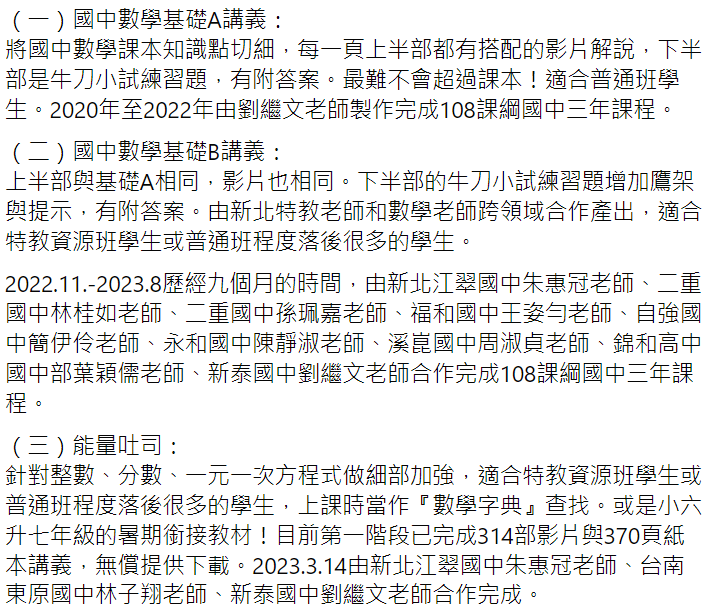 https://www.facebook.com/groups/128289677839021/permalink/1211480336186611/?mibextid=S66gvF出版品的修正如何統一撰寫手法？需要擠在3頁結束。(最後一欄的「差異化教學策略建議」，是否參考鳳珠老師寫法？)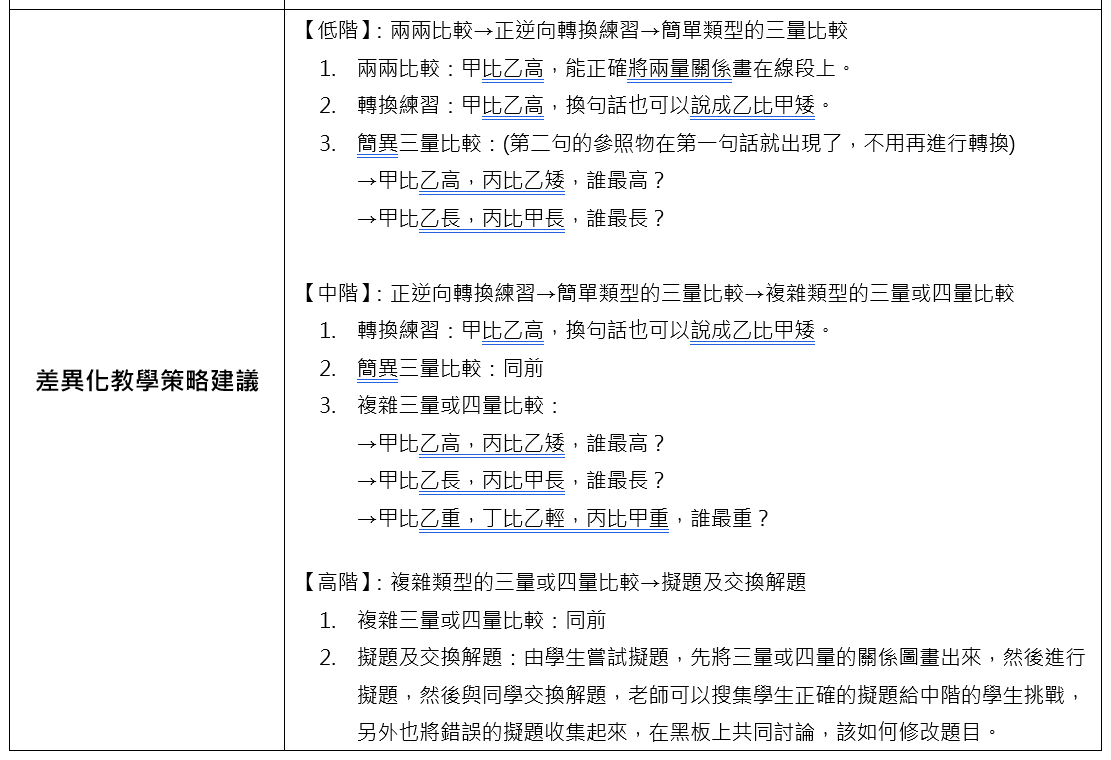 「各主題回流實體研習」的設計模式為何？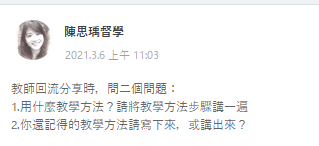 數學競試(數學拔尖測驗)的規劃112學年度預計仍辦理六年級數學競試(數學拔尖的概念)，預計：全市數學競賽日期定於12/20？局端負責試務的安排(試務中心承辦學校：億載國小)輔導團負責「命題」、「閱卷」工作命題：團員先命2題，儘量出題組型題目(10月中前完成)閱卷：學力檢測分析分為「學力檢測報告撰寫」&「學力檢測分析研習」兩項計畫報告撰寫：預計抄寫中教大研習辦理：日期？方式？(預計請謝堅老師、素微老師擔任講師？溪南場vs溪北場？)其他有任何教具需求請隨時提出。有任何文具需求請隨時提出。未來在安慶國小核銷相關費用：安慶國小統編：？？？請傳送「身分證正反面影本、存摺封面影本」給安慶留檔補充資料數學本質之主題脈絡研習：長久以來，小數領域一直缺少系統性的研習課程～透過「脈絡」來帶領老師數學課程的全觀探究，加上小學老師多停留在自己的任教年級，見樹不見林，缺乏覺察自己的教法迷思，這樣的情況下，縱使有再多的補救教學系統/資源，都只是零散的治標不治本，很難立竿見影。透過下列的課程規劃，讓現場老師回到最基本面的教材探究，課程中搭配幾年來學力檢測結果的大數據，讓老師清楚知道學生學習的斷層點，如何提問？如何引導？ ... 才能在課堂上進行即時補救。謝堅老師授課影片http://youtube.com/ejanemovie◎數概念與加減(1)數概念的啟蒙(2)命名與說、讀、聽、寫、做(含集合數與順序數)(3)基本加減事實(點數策略；合十與拆十策略；加、減法表關係策略)(4)數的大小與量的多少(5個比3個多；5比3大)(5)多單位概念(10個一數；10為單位)(6)加法與減法問題(添加、併加；拿走、比較；追加等)(7)整數加減算則(同構；直式紀錄的約定)(8)加減互逆(線段圖)◎整數乘除與多步驟問題(1)乘法與除法的意義(解題與算式紀錄；單位量與單位數) (2)九九乘法表(引入目的；記憶方法)(3)幾位乘以一位的乘法(大數字乘、除計算的先備)(4)大數字的乘法和除法(含多個0的乘除)(5)乘除互逆(餘數為0及餘數不為0)(6)兩步驟問題概說(不同階段的教學重點；代數與算術思維)(7)兩步驟問題(多個算式記錄先列式，逐次減項紀錄)(8)多步驟問題(解題與併式紀錄)(9)數的運算次序(括號先算、先乘除後加減、由左往右算)(10)逐次減項的意義(等號的遞移性)◎量與實測(1)感官量概說(長度、面積、重量、容量、角度、體積) (2)個別單位比較(與常用單位的連結；量感；單位的意義) (3)工具與公式(測量公式的意義；面積、體積測量公式的教學)(4)複名數的四則運算(和整數運算同構)(5)單位的化聚(整數倍化聚；分、小數倍化聚)(6)體積、容量與容積(概念澄清；體積與容量單位的意義)(7)角與角度(旋轉角；平角與周角)(8)感官量的迷思(長度、面積、重量、容量、角度、體積)(9)工具量概說(時間)(10)時間與時刻(時鐘的報讀，時間與時刻混合問題)(11)時間的化聚(整數倍化聚；分、小數倍化聚)(12)時間量與時刻的加減運算(時間數線；12及24時制)(13)時間量的乘除運算◎幾何(1) Van Hiele 夫婦的幾何發展理論(2)區分定義與定理(特例與集合；關係與性質)(3)三角形與四邊形的命名(操作型定義與完美的定義；正方形與正方形區域)(4)三角形與四邊形的性質(內角和，三角形三邊長的關係等)(5)平行與垂直(檢驗與作圖)(6)全等圖形(平移、旋轉、翻轉)(7)對稱圖形(對稱軸個數；區分線對稱與鏡射)(8)放大與縮小(比例尺；面積倍數關係)(9)圓(認識圓；圓周率；扇形；面積與體積)  ◎分數(1)分數概念(區分分數與比率)(2)分數命名與說、讀、聽、寫、做(連續量與離散量；分數問題的限制)(3)真分數、假分數、帶分數(分數數字與分數的分類；假帶互換)(4)等值分數與約分、擴分(分數與有理數；量的情境與數的情境)(5)分數的加減(共測單位)(6)分數的乘法(一次分割與兩次分割)(7)分數的除法(區分a÷b＝q….r和a÷b＝；相當於的意義；顛倒相乘)(8) 分數和小數的互換(分數和小數混合計算)(9)分數的多步驟問題(類比整數)◎小數(1)小數概念(十進位表示法；小數點的意義)(2)小數命名與說、讀、聽、寫、做(位值概念；0.91或1.0)(3)小數的加減(同構)(4)小數的乘法(分數乘法引入；對齊小數點或最右邊)(5)小數的除法(被除數與除數同時換單位)(6)小數的多步驟問題(類比整數)◎因數與倍數(1)因數與倍數的意義(2是不是0,1的倍數；0是不是偶數)(2)因數與倍數的教學(五年級、六年級、七年級的差異)(3)質數的意義(為何1不是質數；國小教學不宜先定義)(4)質因數分解的算式(樹狀圖與短除法)(5)因數與最大公因數(嘗試錯誤；質因數分解法；短除法；互質)(6)倍數與最小公倍數(嘗試錯誤；質因數分解法；短除法；互質)(7)因數與倍數的應用(判斷問題屬性；乘法交換律)◎比與比值(1)比與比值的意義(使用時機與發展)(2)比率(打折與加成；關係)(3)比與比值的教學(相等的比；內項乘積等於外項乘積；最簡單整數比)(4)基準量與比較量(連結幾倍與比值；母子和與母子差；最簡單整數比)(5)速率(單位轉換；用比來解題)(6)成正比(108移至國中)◎統計與機率(1)統計的教學流程(2)分類與紀錄(一次分類與二次分類；畫記)(3)一維表格與二維表格(列聯表)(4)長條圖與折線圖(使用時機；報讀與繪製)(5)圓形圖(使用時機；報讀與繪製)(6)可能性(108引入；機率的先備)◎代數(1)代數概說(特例與集合；關係與性質)(2)未知數與變數(分辨；未知數發展層次)(3)三一律與等價關係(對稱性；遞移性)(4)等號認知發展的層次(得到答案；兩邊一樣大；集合)(4)加法交換律、加法結合律(a＋b－c＝a－c＋b、ａ－b－c＝ａ－(b＋c))(5)乘法交換律、乘法結合律(a×b÷c＝a÷c×b；a÷b÷c＝a÷(b×c))(6)乘法對加(減)法的分配律(簡化計算；認知層次)(7)等量公理(108移至國中)(8)變數的應用(國小課本如何解題)計畫主題內容說明編列經費目前規劃差異化學習單設計力推差異化教學也可以~同進度(低成就：給的拆解提示比較多)，但是需要設計學習單。國中端已有劉繼文老師的差異化學習單，國小部分還沒長出來，要請數學團來做。外聘3節*2次致澄教授10/12和10/2614:00~16:00共計二個半天21世紀技能系統性思維(從主題脈絡討論差異化學習單)-謝堅老師探究與研究??-林素微教授？？(下學期再辦理)外聘3節*2次講師交通費11/16和12/0714:00~16:00共計二個半天國中國小團對話找謝堅老師居中引導國中小的課程對話建議可以指定主題做討論：如 數與量、圖形●請思考「給國中的提問」●國中團經費預計12月一次下學期再一次參訪嘉義輔導團與嘉義輔導團交流參訪嘉義雪卿老師的數學情境教室嘉義景點旅遊外聘8節11/02？or
下學期？教學策略研討工作坊-團內共備平板派送增能/開元吳慧貞老師內聘3節*2次9/28
14:00~16:00
在開元國小S2課程分享-團內共備團內彈性運用內聘3節*2次何時？於何地？課程A數概念&整數加減B整數乘除&多步驟C分數D幾何E因數與倍數F小數G比和比值H量與實測人員昇欣、艷如、貞慧、易真、鳳珠世忠、莉雯、秀麗、建良招華、宜蓁、媺恬、曉馨、麗娟秀眞、耀全、貞慧、陳沅莉雯、秀麗、義相、世忠、易真宜蓁、媺恬、招華、秀眞、麗娟錦梅、曉馨、耀全、昇欣、陳沅鳳珠、義相、艷如、錦梅、建良